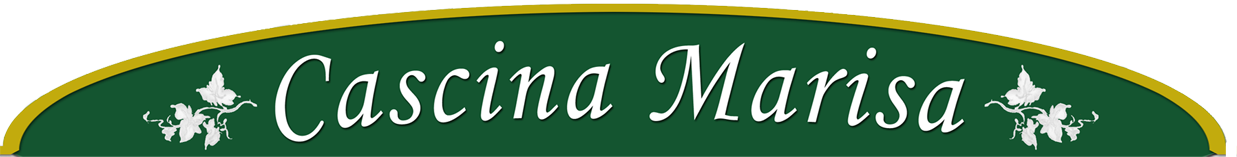     “Per /Cresima in Cascina”  Simpatiche cerimonie tutto compresoAntipastiSalumi PiacentiniAccompagnati da :Bruschette della CasaFocaccia con pomodoro e basilicoFantasia di polentineInsalatina  al sapore di mareCrema di Caprino alla diavolaVerdure dell’orto in agrodolceRisotto Mimosa(Gamberi –Zucchine –Zafferano leggero)Pennette al ragout casareccio d’anatraArrostino di maialino lardellato al latte e senape con le sue patateTorta della ricorrenzaAcqua e vini della casa1 bottiglia vino ogni 4 persone e  acqua ogni due personeCaffèLimoncelloEuro 42.00 Bambini 0/3 anni gratuiti,4/12 anni € 30A parte : Spumante o Champagne               Eventuali allestimenti               Centrotavola/Tovagliato particolare/Argenteria                Supplemento piatto di pesce : Filetto di Branzino con verdurine € 10                Sostituzione piatto di carne con pesce: € 5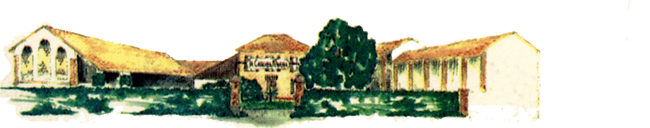 